附件2告知书（模板）各位患者和家属：为更好地发挥民营诊所、门诊部的疫情哨点作用，加强医疗机构服务监管，提高医疗机构服务水平，我市上线使用了广东省民营诊所（疫情哨点）信息管理系统。请各位患者在就诊前，通过手机扫描下方二维码登录系统，或者委托医务人员、亲属等代填，填报就诊信息。感谢您的理解和支持!咨询电话：0755-22625130、0755-22626756咨询时间：9：00-18：00（每天）××卫生健康局 年  月  日           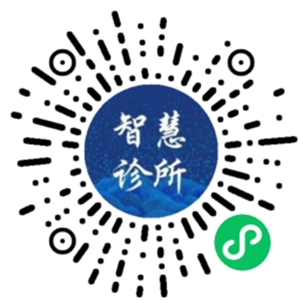 